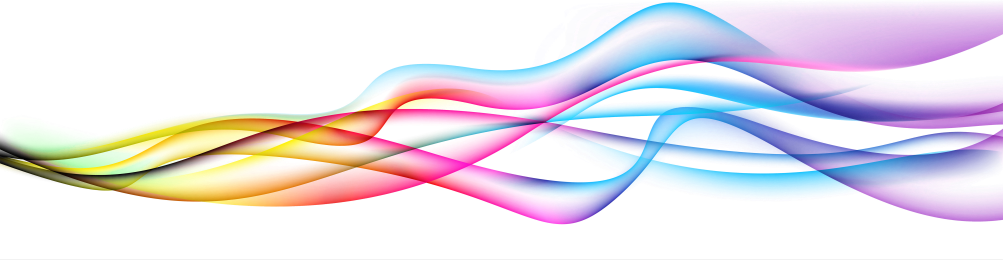 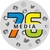 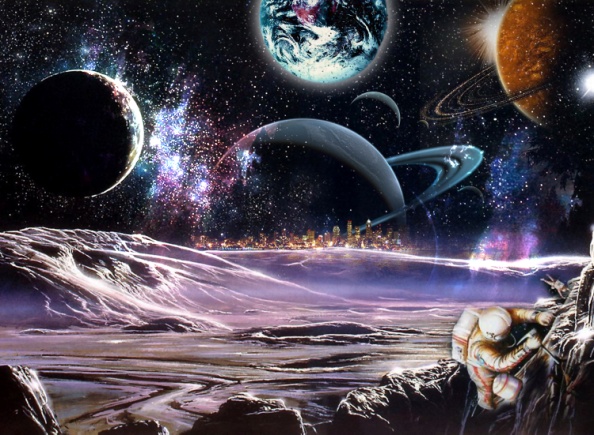 План декадника  (МО учителей математики и естественных наук: биология, химия, география, физика)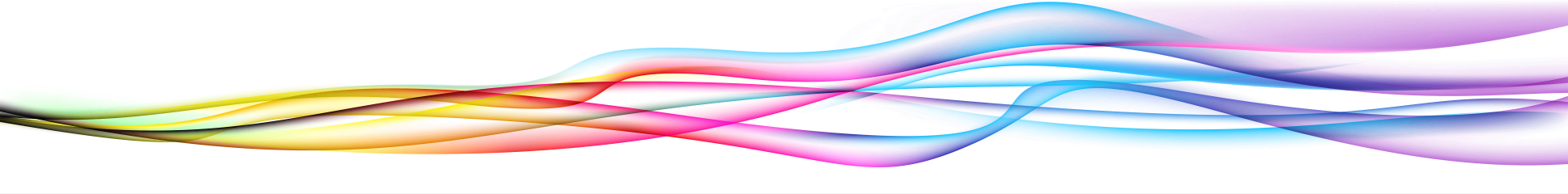 8 апреля (четверг)Фотовыставка«Космос в пробирке» и«Галактика в тарелке»(2 корпус 9-11 класс) Перевалова С.В.На выставке представлены работы учащихся 9-11 классов 2 корпуса, которые они изготовили на уроках химии.9 апреля (пятница)онлайн игра «Космос - неизвестный и загадочный мир»в рамках ассоциации5-11 класс, Перевалова С.В.Для участия в игре необходимо зарегистрироваться, пройдя по ссылке: https://forms.gle/YEWuoEeRB1SGF5tk8 Ссылка на игру:5-6 класс https://onlinetestpad.com/hnzqeu5yd35fy 7-8 класс https://onlinetestpad.com/hnzlrbzoshan4   9-11 класс https://onlinetestpad.com/hn6gllt67g6sq                     12 апреля (понедельник) Онлайн игра «Сверхновая…»5-11 класс (Перевалова С.В.)Игра «Пентагон» 8-11 класс( 2 корпус, столовая в 17.00.) (Кашина Л.А.)Онлайн игра для 5 классов«Дроби в космосе» (Бадамшина Н.Р.)Мастер-класс «Космос в пробирке»для педагогов школы, в 18.00. кааб. 316, 2 корпус(изготовление сувенира) (Перевалова С.В.)13 апреля (вторник)Интеллектуальная игра для 9-х«Десяточка» (2 корпус, актовый зал)Команда 6 человек, начало игры в 15.00.(Перевалова С.В., Кашина Л.А.)15 апреля (четверг)Интеллектуальная игра «Алфавит» в 15.00. 10-11 классы – актовый залв 18.00.  6-7 классы - столовая(2 корпус) команда 6 человек.Перевалова С.В., Кашина Л.А.17 апреля (суббота)Игра-путешествие «Межгалактические просторы»5-7 классыначало игры в 12.00. (2 корпус)команда до 10 человек(заявка на игру  по ссылке)https://forms.gle/f2FcrsZ5rQh1CiAUA 18 апреля (воскресенье)Интеллектуальная онлайн-игра для педагогов школы «Эрудит»(целый день)7 апреля стартует фестиваль«Мой домашний питомец- этокосмическое чудо».5-11  класс(снять видео о своем питомце и представить его, лучшие разместят в медиа центре)https://docs.google.com/spreadsheets/d/1rmBVgFL5yXSNypR9L92RIOduhLRJgk8l9sE7g2TS6YA/edit?usp=sharing 